ردیفسؤالاتسؤالاتسؤالاتسؤالاتسؤالاتسؤالاتبارم1درستی یا نادرستی عبارت های زیر بدون ذکر علت مشخص کنید. الف- میزان خدمات هر بوم سازگان به میزان تجزیه کنندگان آن بستگی دارد.ب- در لایه ماهیچه ای و مخاط لوله گوارش، شبکه ای از یاخته های عصبی وجود دارد. پ- در شبکه هادی قلب انسان، بالاترین گره نسبت به گره دیگر، پیام الکتریکی را به تعداد کمتری رشته های شبکه هادی منتشر می کند.ت- بیشتر کبد همانند آپاندیس در سمت راست بدن قرار دارد.. ث- در ریشه تک لپه ای ها برخلاف ریشه دولپه ای ها، پوست قطر کمتری دارد.            درستی یا نادرستی عبارت های زیر بدون ذکر علت مشخص کنید. الف- میزان خدمات هر بوم سازگان به میزان تجزیه کنندگان آن بستگی دارد.ب- در لایه ماهیچه ای و مخاط لوله گوارش، شبکه ای از یاخته های عصبی وجود دارد. پ- در شبکه هادی قلب انسان، بالاترین گره نسبت به گره دیگر، پیام الکتریکی را به تعداد کمتری رشته های شبکه هادی منتشر می کند.ت- بیشتر کبد همانند آپاندیس در سمت راست بدن قرار دارد.. ث- در ریشه تک لپه ای ها برخلاف ریشه دولپه ای ها، پوست قطر کمتری دارد.            درستی یا نادرستی عبارت های زیر بدون ذکر علت مشخص کنید. الف- میزان خدمات هر بوم سازگان به میزان تجزیه کنندگان آن بستگی دارد.ب- در لایه ماهیچه ای و مخاط لوله گوارش، شبکه ای از یاخته های عصبی وجود دارد. پ- در شبکه هادی قلب انسان، بالاترین گره نسبت به گره دیگر، پیام الکتریکی را به تعداد کمتری رشته های شبکه هادی منتشر می کند.ت- بیشتر کبد همانند آپاندیس در سمت راست بدن قرار دارد.. ث- در ریشه تک لپه ای ها برخلاف ریشه دولپه ای ها، پوست قطر کمتری دارد.            درستی یا نادرستی عبارت های زیر بدون ذکر علت مشخص کنید. الف- میزان خدمات هر بوم سازگان به میزان تجزیه کنندگان آن بستگی دارد.ب- در لایه ماهیچه ای و مخاط لوله گوارش، شبکه ای از یاخته های عصبی وجود دارد. پ- در شبکه هادی قلب انسان، بالاترین گره نسبت به گره دیگر، پیام الکتریکی را به تعداد کمتری رشته های شبکه هادی منتشر می کند.ت- بیشتر کبد همانند آپاندیس در سمت راست بدن قرار دارد.. ث- در ریشه تک لپه ای ها برخلاف ریشه دولپه ای ها، پوست قطر کمتری دارد.            درستی یا نادرستی عبارت های زیر بدون ذکر علت مشخص کنید. الف- میزان خدمات هر بوم سازگان به میزان تجزیه کنندگان آن بستگی دارد.ب- در لایه ماهیچه ای و مخاط لوله گوارش، شبکه ای از یاخته های عصبی وجود دارد. پ- در شبکه هادی قلب انسان، بالاترین گره نسبت به گره دیگر، پیام الکتریکی را به تعداد کمتری رشته های شبکه هادی منتشر می کند.ت- بیشتر کبد همانند آپاندیس در سمت راست بدن قرار دارد.. ث- در ریشه تک لپه ای ها برخلاف ریشه دولپه ای ها، پوست قطر کمتری دارد.            درستی یا نادرستی عبارت های زیر بدون ذکر علت مشخص کنید. الف- میزان خدمات هر بوم سازگان به میزان تجزیه کنندگان آن بستگی دارد.ب- در لایه ماهیچه ای و مخاط لوله گوارش، شبکه ای از یاخته های عصبی وجود دارد. پ- در شبکه هادی قلب انسان، بالاترین گره نسبت به گره دیگر، پیام الکتریکی را به تعداد کمتری رشته های شبکه هادی منتشر می کند.ت- بیشتر کبد همانند آپاندیس در سمت راست بدن قرار دارد.. ث- در ریشه تک لپه ای ها برخلاف ریشه دولپه ای ها، پوست قطر کمتری دارد.            25/12جاهای خالی را پر کنیدالف- تعداد میتوکندری و میوگلوبین در تار کند نسبت به تار تند.....................است.ب- در مرحله پروفاز و متافاز میتوز کروموزوم ها به صورت ........................ هستند.ج- در مردان تحریک سلول های سرتولی توسط هورمون ...................صورت می گیرد.د-در تجزیه ذخایر رویان غلات تنظیم کننده رشدی به نام .................نقش دارد.ر-در تزریق اول نسبت به تزریق دوم واکسن میزان پادتن در خون .....................می شود.ز- شکستن شب با یک جرقه نوری سبب گل دهی در گیاهان...............می گردد.ی-  با اتمام انقباض، یون های کلسیم به سرعت با .............. به شبکۀ آندوپلاسمی بازگردانده می شوند.جاهای خالی را پر کنیدالف- تعداد میتوکندری و میوگلوبین در تار کند نسبت به تار تند.....................است.ب- در مرحله پروفاز و متافاز میتوز کروموزوم ها به صورت ........................ هستند.ج- در مردان تحریک سلول های سرتولی توسط هورمون ...................صورت می گیرد.د-در تجزیه ذخایر رویان غلات تنظیم کننده رشدی به نام .................نقش دارد.ر-در تزریق اول نسبت به تزریق دوم واکسن میزان پادتن در خون .....................می شود.ز- شکستن شب با یک جرقه نوری سبب گل دهی در گیاهان...............می گردد.ی-  با اتمام انقباض، یون های کلسیم به سرعت با .............. به شبکۀ آندوپلاسمی بازگردانده می شوند.جاهای خالی را پر کنیدالف- تعداد میتوکندری و میوگلوبین در تار کند نسبت به تار تند.....................است.ب- در مرحله پروفاز و متافاز میتوز کروموزوم ها به صورت ........................ هستند.ج- در مردان تحریک سلول های سرتولی توسط هورمون ...................صورت می گیرد.د-در تجزیه ذخایر رویان غلات تنظیم کننده رشدی به نام .................نقش دارد.ر-در تزریق اول نسبت به تزریق دوم واکسن میزان پادتن در خون .....................می شود.ز- شکستن شب با یک جرقه نوری سبب گل دهی در گیاهان...............می گردد.ی-  با اتمام انقباض، یون های کلسیم به سرعت با .............. به شبکۀ آندوپلاسمی بازگردانده می شوند.جاهای خالی را پر کنیدالف- تعداد میتوکندری و میوگلوبین در تار کند نسبت به تار تند.....................است.ب- در مرحله پروفاز و متافاز میتوز کروموزوم ها به صورت ........................ هستند.ج- در مردان تحریک سلول های سرتولی توسط هورمون ...................صورت می گیرد.د-در تجزیه ذخایر رویان غلات تنظیم کننده رشدی به نام .................نقش دارد.ر-در تزریق اول نسبت به تزریق دوم واکسن میزان پادتن در خون .....................می شود.ز- شکستن شب با یک جرقه نوری سبب گل دهی در گیاهان...............می گردد.ی-  با اتمام انقباض، یون های کلسیم به سرعت با .............. به شبکۀ آندوپلاسمی بازگردانده می شوند.جاهای خالی را پر کنیدالف- تعداد میتوکندری و میوگلوبین در تار کند نسبت به تار تند.....................است.ب- در مرحله پروفاز و متافاز میتوز کروموزوم ها به صورت ........................ هستند.ج- در مردان تحریک سلول های سرتولی توسط هورمون ...................صورت می گیرد.د-در تجزیه ذخایر رویان غلات تنظیم کننده رشدی به نام .................نقش دارد.ر-در تزریق اول نسبت به تزریق دوم واکسن میزان پادتن در خون .....................می شود.ز- شکستن شب با یک جرقه نوری سبب گل دهی در گیاهان...............می گردد.ی-  با اتمام انقباض، یون های کلسیم به سرعت با .............. به شبکۀ آندوپلاسمی بازگردانده می شوند.جاهای خالی را پر کنیدالف- تعداد میتوکندری و میوگلوبین در تار کند نسبت به تار تند.....................است.ب- در مرحله پروفاز و متافاز میتوز کروموزوم ها به صورت ........................ هستند.ج- در مردان تحریک سلول های سرتولی توسط هورمون ...................صورت می گیرد.د-در تجزیه ذخایر رویان غلات تنظیم کننده رشدی به نام .................نقش دارد.ر-در تزریق اول نسبت به تزریق دوم واکسن میزان پادتن در خون .....................می شود.ز- شکستن شب با یک جرقه نوری سبب گل دهی در گیاهان...............می گردد.ی-  با اتمام انقباض، یون های کلسیم به سرعت با .............. به شبکۀ آندوپلاسمی بازگردانده می شوند.75/13با کلمات داده شده جاهای خالی را پر کنید.یک- چهار- خارج- بیرون- همۀ- تعداد زیادی- وسط- بسیاری- اسپرماتوگونی- اسپرم از.............. یاختۀ اسپرماتوسیت اولیه، ……..........اسپرماتید حاصل می شود . تمایز گامت ها در دیواره لوله از .................به سمت وسط لوله انجام می شود .یاخته های زاینده به همین صورت عمل میکنند تا ....................گامت درون لوله های اسپرم ساز تولید شود. در حین حرکت اسپرماتیدها به سمت .................لوله های اسپرم ساز تمایز در آنها رخ می دهد و به………….…. تبدیل می شوند.با کلمات داده شده جاهای خالی را پر کنید.یک- چهار- خارج- بیرون- همۀ- تعداد زیادی- وسط- بسیاری- اسپرماتوگونی- اسپرم از.............. یاختۀ اسپرماتوسیت اولیه، ……..........اسپرماتید حاصل می شود . تمایز گامت ها در دیواره لوله از .................به سمت وسط لوله انجام می شود .یاخته های زاینده به همین صورت عمل میکنند تا ....................گامت درون لوله های اسپرم ساز تولید شود. در حین حرکت اسپرماتیدها به سمت .................لوله های اسپرم ساز تمایز در آنها رخ می دهد و به………….…. تبدیل می شوند.با کلمات داده شده جاهای خالی را پر کنید.یک- چهار- خارج- بیرون- همۀ- تعداد زیادی- وسط- بسیاری- اسپرماتوگونی- اسپرم از.............. یاختۀ اسپرماتوسیت اولیه، ……..........اسپرماتید حاصل می شود . تمایز گامت ها در دیواره لوله از .................به سمت وسط لوله انجام می شود .یاخته های زاینده به همین صورت عمل میکنند تا ....................گامت درون لوله های اسپرم ساز تولید شود. در حین حرکت اسپرماتیدها به سمت .................لوله های اسپرم ساز تمایز در آنها رخ می دهد و به………….…. تبدیل می شوند.با کلمات داده شده جاهای خالی را پر کنید.یک- چهار- خارج- بیرون- همۀ- تعداد زیادی- وسط- بسیاری- اسپرماتوگونی- اسپرم از.............. یاختۀ اسپرماتوسیت اولیه، ……..........اسپرماتید حاصل می شود . تمایز گامت ها در دیواره لوله از .................به سمت وسط لوله انجام می شود .یاخته های زاینده به همین صورت عمل میکنند تا ....................گامت درون لوله های اسپرم ساز تولید شود. در حین حرکت اسپرماتیدها به سمت .................لوله های اسپرم ساز تمایز در آنها رخ می دهد و به………….…. تبدیل می شوند.با کلمات داده شده جاهای خالی را پر کنید.یک- چهار- خارج- بیرون- همۀ- تعداد زیادی- وسط- بسیاری- اسپرماتوگونی- اسپرم از.............. یاختۀ اسپرماتوسیت اولیه، ……..........اسپرماتید حاصل می شود . تمایز گامت ها در دیواره لوله از .................به سمت وسط لوله انجام می شود .یاخته های زاینده به همین صورت عمل میکنند تا ....................گامت درون لوله های اسپرم ساز تولید شود. در حین حرکت اسپرماتیدها به سمت .................لوله های اسپرم ساز تمایز در آنها رخ می دهد و به………….…. تبدیل می شوند.با کلمات داده شده جاهای خالی را پر کنید.یک- چهار- خارج- بیرون- همۀ- تعداد زیادی- وسط- بسیاری- اسپرماتوگونی- اسپرم از.............. یاختۀ اسپرماتوسیت اولیه، ……..........اسپرماتید حاصل می شود . تمایز گامت ها در دیواره لوله از .................به سمت وسط لوله انجام می شود .یاخته های زاینده به همین صورت عمل میکنند تا ....................گامت درون لوله های اسپرم ساز تولید شود. در حین حرکت اسپرماتیدها به سمت .................لوله های اسپرم ساز تمایز در آنها رخ می دهد و به………….…. تبدیل می شوند.5/1نمره ورقهنمره ورقهبا عدد نمرهتجدید نظربا عددنمره ورقهنمره ورقهبا حروفنمرهتجدید نظربا حروفنام دبیر و امضاء  :                                     تاریخ:نام دبیر و امضاء  :                                     تاریخ:نام دبیر و امضاء  :                                     تاریخ:نام دبیر و امضاء  :                                     تاریخ:نام دبیر و امضاء  :                                     تاریخ:نام دبیر و امضاء  :                                     تاریخ:نام دبیر و امضاء  :                                     تاریخ:نام دبیر و امضاء  :                                     تاریخ:ردیفسؤالاتسؤالاتسؤالاتسؤالاتسؤالاتسؤالاتبارم4علت هریک از موارد زیر را بصورت کوتاه پاسخ دهید.الف- در کمبود ید در غذا غده تیروئید بزرگ می شود.ب- نوتروفیل ها را نیروهای واکنش سریع می نامند.ج- لنف باعث گسترش سرطان در بدن می شودد- با تخریب رشته های دوک پلی پلوئیدی شدن رخ می دهدر- در زمان تخمک زائی تقسیم سیتوپلاسم نامساوی انجام می شودجز- کرم پهن هرمافرودیت استعلت هریک از موارد زیر را بصورت کوتاه پاسخ دهید.الف- در کمبود ید در غذا غده تیروئید بزرگ می شود.ب- نوتروفیل ها را نیروهای واکنش سریع می نامند.ج- لنف باعث گسترش سرطان در بدن می شودد- با تخریب رشته های دوک پلی پلوئیدی شدن رخ می دهدر- در زمان تخمک زائی تقسیم سیتوپلاسم نامساوی انجام می شودجز- کرم پهن هرمافرودیت استعلت هریک از موارد زیر را بصورت کوتاه پاسخ دهید.الف- در کمبود ید در غذا غده تیروئید بزرگ می شود.ب- نوتروفیل ها را نیروهای واکنش سریع می نامند.ج- لنف باعث گسترش سرطان در بدن می شودد- با تخریب رشته های دوک پلی پلوئیدی شدن رخ می دهدر- در زمان تخمک زائی تقسیم سیتوپلاسم نامساوی انجام می شودجز- کرم پهن هرمافرودیت استعلت هریک از موارد زیر را بصورت کوتاه پاسخ دهید.الف- در کمبود ید در غذا غده تیروئید بزرگ می شود.ب- نوتروفیل ها را نیروهای واکنش سریع می نامند.ج- لنف باعث گسترش سرطان در بدن می شودد- با تخریب رشته های دوک پلی پلوئیدی شدن رخ می دهدر- در زمان تخمک زائی تقسیم سیتوپلاسم نامساوی انجام می شودجز- کرم پهن هرمافرودیت استعلت هریک از موارد زیر را بصورت کوتاه پاسخ دهید.الف- در کمبود ید در غذا غده تیروئید بزرگ می شود.ب- نوتروفیل ها را نیروهای واکنش سریع می نامند.ج- لنف باعث گسترش سرطان در بدن می شودد- با تخریب رشته های دوک پلی پلوئیدی شدن رخ می دهدر- در زمان تخمک زائی تقسیم سیتوپلاسم نامساوی انجام می شودجز- کرم پهن هرمافرودیت استعلت هریک از موارد زیر را بصورت کوتاه پاسخ دهید.الف- در کمبود ید در غذا غده تیروئید بزرگ می شود.ب- نوتروفیل ها را نیروهای واکنش سریع می نامند.ج- لنف باعث گسترش سرطان در بدن می شودد- با تخریب رشته های دوک پلی پلوئیدی شدن رخ می دهدر- در زمان تخمک زائی تقسیم سیتوپلاسم نامساوی انجام می شودجز- کرم پهن هرمافرودیت است35اصطلاح پوکی استخوان را تعریف کنید و چه عواملی باعث بروز پوکی استخوان می شود (دو مورد)؟اصطلاح پوکی استخوان را تعریف کنید و چه عواملی باعث بروز پوکی استخوان می شود (دو مورد)؟اصطلاح پوکی استخوان را تعریف کنید و چه عواملی باعث بروز پوکی استخوان می شود (دو مورد)؟اصطلاح پوکی استخوان را تعریف کنید و چه عواملی باعث بروز پوکی استخوان می شود (دو مورد)؟اصطلاح پوکی استخوان را تعریف کنید و چه عواملی باعث بروز پوکی استخوان می شود (دو مورد)؟اصطلاح پوکی استخوان را تعریف کنید و چه عواملی باعث بروز پوکی استخوان می شود (دو مورد)؟16دو لایه محافظت کننده جنین و نقش هر یک را بنویسید.دو لایه محافظت کننده جنین و نقش هر یک را بنویسید.دو لایه محافظت کننده جنین و نقش هر یک را بنویسید.دو لایه محافظت کننده جنین و نقش هر یک را بنویسید.دو لایه محافظت کننده جنین و نقش هر یک را بنویسید.دو لایه محافظت کننده جنین و نقش هر یک را بنویسید.17با ذکر دو تفاوت ، بکرزائی در مارها را با زنبور ها مقایسه کنیدبا ذکر دو تفاوت ، بکرزائی در مارها را با زنبور ها مقایسه کنیدبا ذکر دو تفاوت ، بکرزائی در مارها را با زنبور ها مقایسه کنیدبا ذکر دو تفاوت ، بکرزائی در مارها را با زنبور ها مقایسه کنیدبا ذکر دو تفاوت ، بکرزائی در مارها را با زنبور ها مقایسه کنیدبا ذکر دو تفاوت ، بکرزائی در مارها را با زنبور ها مقایسه کنید18الف- کال یا کالوس چیست؟ب- چرا توده کال از لحاظ ژنتیکی یکسان هستند؟ ج) چه بافتهایی برای ایجاد کال مناسب هستند؟ چرا؟الف- کال یا کالوس چیست؟ب- چرا توده کال از لحاظ ژنتیکی یکسان هستند؟ ج) چه بافتهایی برای ایجاد کال مناسب هستند؟ چرا؟الف- کال یا کالوس چیست؟ب- چرا توده کال از لحاظ ژنتیکی یکسان هستند؟ ج) چه بافتهایی برای ایجاد کال مناسب هستند؟ چرا؟الف- کال یا کالوس چیست؟ب- چرا توده کال از لحاظ ژنتیکی یکسان هستند؟ ج) چه بافتهایی برای ایجاد کال مناسب هستند؟ چرا؟الف- کال یا کالوس چیست؟ب- چرا توده کال از لحاظ ژنتیکی یکسان هستند؟ ج) چه بافتهایی برای ایجاد کال مناسب هستند؟ چرا؟الف- کال یا کالوس چیست؟ب- چرا توده کال از لحاظ ژنتیکی یکسان هستند؟ ج) چه بافتهایی برای ایجاد کال مناسب هستند؟ چرا؟75/19رویش زیر زمینی چه تفاوتی با  رویش روزمینی دارد؟ (با ذکر یک مثال برای هر یک)رویش زیر زمینی چه تفاوتی با  رویش روزمینی دارد؟ (با ذکر یک مثال برای هر یک)رویش زیر زمینی چه تفاوتی با  رویش روزمینی دارد؟ (با ذکر یک مثال برای هر یک)رویش زیر زمینی چه تفاوتی با  رویش روزمینی دارد؟ (با ذکر یک مثال برای هر یک)رویش زیر زمینی چه تفاوتی با  رویش روزمینی دارد؟ (با ذکر یک مثال برای هر یک)رویش زیر زمینی چه تفاوتی با  رویش روزمینی دارد؟ (با ذکر یک مثال برای هر یک)110تحمل ایمنی و حساسیت را با هم مقایسه کنید.تحمل ایمنی و حساسیت را با هم مقایسه کنید.تحمل ایمنی و حساسیت را با هم مقایسه کنید.تحمل ایمنی و حساسیت را با هم مقایسه کنید.تحمل ایمنی و حساسیت را با هم مقایسه کنید.تحمل ایمنی و حساسیت را با هم مقایسه کنید.111الف) با رسم شکلی کروماتیدهای خواهری و کروموزوم های همتا را نشان دهیدب) نوکلئوزوم (هسته تن) چیست؟ج) پلی پلوییدی را تعریف کنید.الف) با رسم شکلی کروماتیدهای خواهری و کروموزوم های همتا را نشان دهیدب) نوکلئوزوم (هسته تن) چیست؟ج) پلی پلوییدی را تعریف کنید.الف) با رسم شکلی کروماتیدهای خواهری و کروموزوم های همتا را نشان دهیدب) نوکلئوزوم (هسته تن) چیست؟ج) پلی پلوییدی را تعریف کنید.الف) با رسم شکلی کروماتیدهای خواهری و کروموزوم های همتا را نشان دهیدب) نوکلئوزوم (هسته تن) چیست؟ج) پلی پلوییدی را تعریف کنید.الف) با رسم شکلی کروماتیدهای خواهری و کروموزوم های همتا را نشان دهیدب) نوکلئوزوم (هسته تن) چیست؟ج) پلی پلوییدی را تعریف کنید.الف) با رسم شکلی کروماتیدهای خواهری و کروموزوم های همتا را نشان دهیدب) نوکلئوزوم (هسته تن) چیست؟ج) پلی پلوییدی را تعریف کنید.5/1ردیفسؤالاتسؤالاتسؤالاتسؤالاتسؤالاتسؤالاتبارم12بخش های مورد نظر را نامگذاری کنید 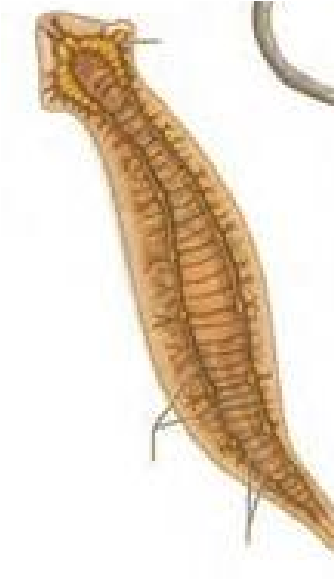 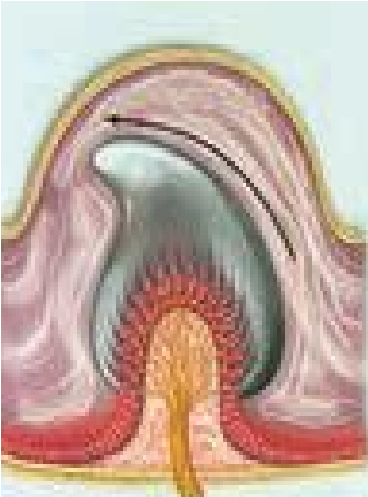 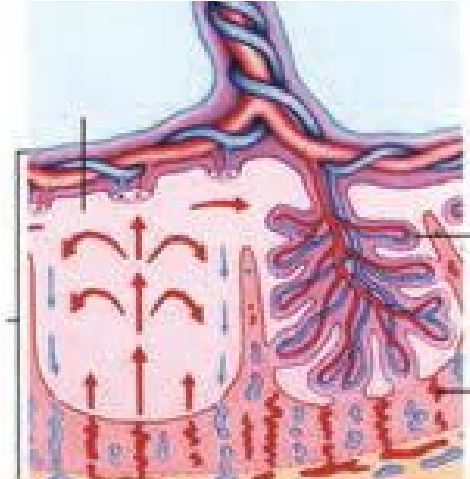 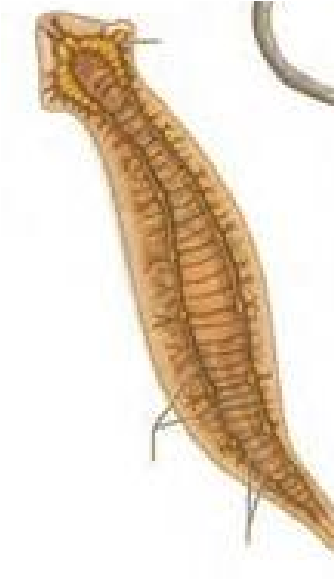 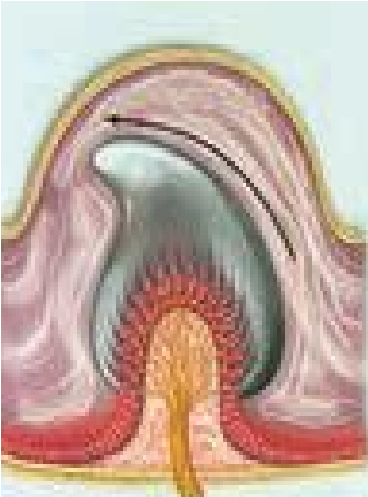 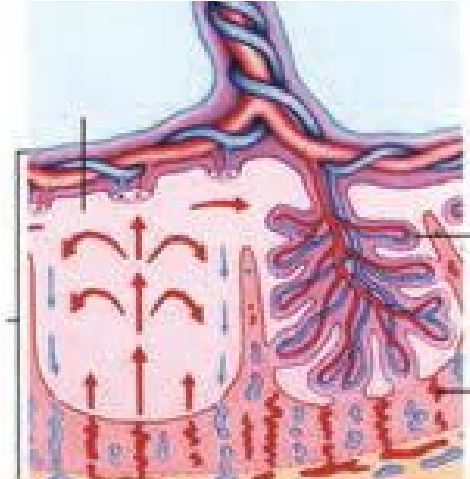 بخش های مورد نظر را نامگذاری کنید بخش های مورد نظر را نامگذاری کنید بخش های مورد نظر را نامگذاری کنید بخش های مورد نظر را نامگذاری کنید بخش های مورد نظر را نامگذاری کنید 5/113در مورد شکل مقابل به سوالات زیر پاسخ دهید: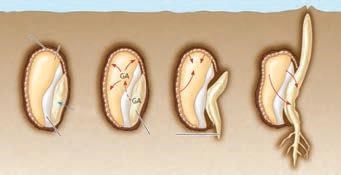 الف: مربوط به عملکرد کدام هورمون است؟ب- چه نقشی در این فرآیند دارد؟(سبب بروز چه اعمالی در این شکل می شود)در مورد شکل مقابل به سوالات زیر پاسخ دهید:الف: مربوط به عملکرد کدام هورمون است؟ب- چه نقشی در این فرآیند دارد؟(سبب بروز چه اعمالی در این شکل می شود)در مورد شکل مقابل به سوالات زیر پاسخ دهید:الف: مربوط به عملکرد کدام هورمون است؟ب- چه نقشی در این فرآیند دارد؟(سبب بروز چه اعمالی در این شکل می شود)در مورد شکل مقابل به سوالات زیر پاسخ دهید:الف: مربوط به عملکرد کدام هورمون است؟ب- چه نقشی در این فرآیند دارد؟(سبب بروز چه اعمالی در این شکل می شود)در مورد شکل مقابل به سوالات زیر پاسخ دهید:الف: مربوط به عملکرد کدام هورمون است؟ب- چه نقشی در این فرآیند دارد؟(سبب بروز چه اعمالی در این شکل می شود)در مورد شکل مقابل به سوالات زیر پاسخ دهید:الف: مربوط به عملکرد کدام هورمون است؟ب- چه نقشی در این فرآیند دارد؟(سبب بروز چه اعمالی در این شکل می شود)25/114سوالات چهار گزینه ایالف- کدام گزینه، عبارت زیر را به درستی کامل مینماید؟به منظور ترمیم بخش آسیب دیدۀ یک گیاه، طی تقسیم پارانشیم، قطعاً در مرحلۀ .................. برخلاف .................. میشوند.1- تلوفاز - آنافاز، همۀ رشته های دوک در سیتوپلاسم تخریبپروفاز - پرومتافاز، رشته های دوک در مجاور هسته تشکیلپرومتافاز - متافاز، رشته های دوک سبب جابه جایی کروموزومهای مضاعف4- آنافاز - متافاز، با کوتاه شدن رشته های دوک، کروموزوم های همتا از هم جداب- در یاختۀ عصبی یک فرد، 47 کروموزوم وجود دارد که کروموزوم اضافی مربوط به شمارۀ 21 است .چند مورد، میتواند از دلایل تولد چنین فردی باشد؟الف - وقوع خطا در طی تقسیم میوز اووگونی                            ب - ایجاد اسپرمهایی که 24 کروموزوم دارندج - جدانشدن کروموزومهای جفت 21 ضمن تولید اووسیت ثانویه     د - ایجاد خطا در میوز 1 درون تخمدان1-1                         2-2                          3-3                        4-4سوالات چهار گزینه ایالف- کدام گزینه، عبارت زیر را به درستی کامل مینماید؟به منظور ترمیم بخش آسیب دیدۀ یک گیاه، طی تقسیم پارانشیم، قطعاً در مرحلۀ .................. برخلاف .................. میشوند.1- تلوفاز - آنافاز، همۀ رشته های دوک در سیتوپلاسم تخریبپروفاز - پرومتافاز، رشته های دوک در مجاور هسته تشکیلپرومتافاز - متافاز، رشته های دوک سبب جابه جایی کروموزومهای مضاعف4- آنافاز - متافاز، با کوتاه شدن رشته های دوک، کروموزوم های همتا از هم جداب- در یاختۀ عصبی یک فرد، 47 کروموزوم وجود دارد که کروموزوم اضافی مربوط به شمارۀ 21 است .چند مورد، میتواند از دلایل تولد چنین فردی باشد؟الف - وقوع خطا در طی تقسیم میوز اووگونی                            ب - ایجاد اسپرمهایی که 24 کروموزوم دارندج - جدانشدن کروموزومهای جفت 21 ضمن تولید اووسیت ثانویه     د - ایجاد خطا در میوز 1 درون تخمدان1-1                         2-2                          3-3                        4-4سوالات چهار گزینه ایالف- کدام گزینه، عبارت زیر را به درستی کامل مینماید؟به منظور ترمیم بخش آسیب دیدۀ یک گیاه، طی تقسیم پارانشیم، قطعاً در مرحلۀ .................. برخلاف .................. میشوند.1- تلوفاز - آنافاز، همۀ رشته های دوک در سیتوپلاسم تخریبپروفاز - پرومتافاز، رشته های دوک در مجاور هسته تشکیلپرومتافاز - متافاز، رشته های دوک سبب جابه جایی کروموزومهای مضاعف4- آنافاز - متافاز، با کوتاه شدن رشته های دوک، کروموزوم های همتا از هم جداب- در یاختۀ عصبی یک فرد، 47 کروموزوم وجود دارد که کروموزوم اضافی مربوط به شمارۀ 21 است .چند مورد، میتواند از دلایل تولد چنین فردی باشد؟الف - وقوع خطا در طی تقسیم میوز اووگونی                            ب - ایجاد اسپرمهایی که 24 کروموزوم دارندج - جدانشدن کروموزومهای جفت 21 ضمن تولید اووسیت ثانویه     د - ایجاد خطا در میوز 1 درون تخمدان1-1                         2-2                          3-3                        4-4سوالات چهار گزینه ایالف- کدام گزینه، عبارت زیر را به درستی کامل مینماید؟به منظور ترمیم بخش آسیب دیدۀ یک گیاه، طی تقسیم پارانشیم، قطعاً در مرحلۀ .................. برخلاف .................. میشوند.1- تلوفاز - آنافاز، همۀ رشته های دوک در سیتوپلاسم تخریبپروفاز - پرومتافاز، رشته های دوک در مجاور هسته تشکیلپرومتافاز - متافاز، رشته های دوک سبب جابه جایی کروموزومهای مضاعف4- آنافاز - متافاز، با کوتاه شدن رشته های دوک، کروموزوم های همتا از هم جداب- در یاختۀ عصبی یک فرد، 47 کروموزوم وجود دارد که کروموزوم اضافی مربوط به شمارۀ 21 است .چند مورد، میتواند از دلایل تولد چنین فردی باشد؟الف - وقوع خطا در طی تقسیم میوز اووگونی                            ب - ایجاد اسپرمهایی که 24 کروموزوم دارندج - جدانشدن کروموزومهای جفت 21 ضمن تولید اووسیت ثانویه     د - ایجاد خطا در میوز 1 درون تخمدان1-1                         2-2                          3-3                        4-4سوالات چهار گزینه ایالف- کدام گزینه، عبارت زیر را به درستی کامل مینماید؟به منظور ترمیم بخش آسیب دیدۀ یک گیاه، طی تقسیم پارانشیم، قطعاً در مرحلۀ .................. برخلاف .................. میشوند.1- تلوفاز - آنافاز، همۀ رشته های دوک در سیتوپلاسم تخریبپروفاز - پرومتافاز، رشته های دوک در مجاور هسته تشکیلپرومتافاز - متافاز، رشته های دوک سبب جابه جایی کروموزومهای مضاعف4- آنافاز - متافاز، با کوتاه شدن رشته های دوک، کروموزوم های همتا از هم جداب- در یاختۀ عصبی یک فرد، 47 کروموزوم وجود دارد که کروموزوم اضافی مربوط به شمارۀ 21 است .چند مورد، میتواند از دلایل تولد چنین فردی باشد؟الف - وقوع خطا در طی تقسیم میوز اووگونی                            ب - ایجاد اسپرمهایی که 24 کروموزوم دارندج - جدانشدن کروموزومهای جفت 21 ضمن تولید اووسیت ثانویه     د - ایجاد خطا در میوز 1 درون تخمدان1-1                         2-2                          3-3                        4-4سوالات چهار گزینه ایالف- کدام گزینه، عبارت زیر را به درستی کامل مینماید؟به منظور ترمیم بخش آسیب دیدۀ یک گیاه، طی تقسیم پارانشیم، قطعاً در مرحلۀ .................. برخلاف .................. میشوند.1- تلوفاز - آنافاز، همۀ رشته های دوک در سیتوپلاسم تخریبپروفاز - پرومتافاز، رشته های دوک در مجاور هسته تشکیلپرومتافاز - متافاز، رشته های دوک سبب جابه جایی کروموزومهای مضاعف4- آنافاز - متافاز، با کوتاه شدن رشته های دوک، کروموزوم های همتا از هم جداب- در یاختۀ عصبی یک فرد، 47 کروموزوم وجود دارد که کروموزوم اضافی مربوط به شمارۀ 21 است .چند مورد، میتواند از دلایل تولد چنین فردی باشد؟الف - وقوع خطا در طی تقسیم میوز اووگونی                            ب - ایجاد اسپرمهایی که 24 کروموزوم دارندج - جدانشدن کروموزومهای جفت 21 ضمن تولید اووسیت ثانویه     د - ایجاد خطا در میوز 1 درون تخمدان1-1                         2-2                          3-3                        4-41                                                   موفق باشید                                                             جمع نمره                                                        موفق باشید                                                             جمع نمره                                                        موفق باشید                                                             جمع نمره                                                        موفق باشید                                                             جمع نمره                                                        موفق باشید                                                             جمع نمره                                                        موفق باشید                                                             جمع نمره     20